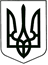 ВИКОНАВЧИЙ КОМІТЕТЗВЯГЕЛЬСЬКОЇ МІСЬКОЇ РАДИРІШЕННЯ13.12.2023                                                                                                    № 985Про встановлення   вартості   харчування  дітей   у  закладах  дошкільної   та  загальної  середньої   освіти  Звягельської міської територіальної громади на  2024  рікКеруючись   статтею  25,  пунктом 2  статті 64  Закону  України «Про місцеве  самоврядування  в  Україні», статтею 56  Закону  України  «Про освіту»,  частинами п’ятою, шостою  статті  35 Закону  України  «Про дошкільну  освіту»,  постановами Кабінету  Міністрів  України  від  24.03.2021  № 305  «Про  затвердження  норм  та Порядку організації харчування у закладах освіти та дитячих закладах оздоровлення та відпочинку», від 02.02.2011  № 116  «Про  затвердження  Порядку надання  послуг з харчування  дітей у дошкільних, учнів  у загальноосвітніх  та професійно-технічних навчальних закладах, операції з надання  яких звільняються  від  обкладання  податком на  додану  вартість» (зі змінами), від 26.08.2002 №1243 «Про невідкладні питання діяльності дошкільних та інтернатних навчальних закладів» (зі змінами), виконавчий комітет міської ради          ВИРІШИВ:	1. Встановити з  01  січня 2024 року:  	1.1. Вартість харчування в  закладах дошкільної  освіти міської територіальної громади на одну дитину  в день  віком від 1 до 4 років  в сумі   56,66 грн, віком  від 4 до 6 (7) років  у сумі  73,50 грн.1.2.  Вартість одноразового безкоштовного гарячого харчування  учнів пільгових категорій в закладах загальної середньої освіти територіальної громади з розрахунку  в день на одного учня для:- учнів 1-4  класів (6 – 11 років) становить 32,20 грн.;- учнів 5- 8 класів (11 – 14 років) –  36,20 грн.;- учнів 9 - 11класів (14 – 18 років) –  38,46 грн.      	 1.3. У закладах загальної середньої освіти, в яких організоване харчування  учнів суб’єктами  господарювання, гранична вартість харчування для: 	- учнів  1-4 класів (6 – 11 років) становить 41,87 грн; - учнів 5-8  класів (11 – 14 років) – 47,06 грн; - учнів 9-11класів (14 – 18 років) – 50,00 грн,                                                                 з урахуванням торговельної націнки  30%.  2.  Встановити  з  01  січня  2024 року  розмір батьківської  плати за  один день  відвідування дитиною  закладу  дошкільної  освіти: 	2.1.  У закладах дошкільної освіти, які розміщені в міській місцевості – 60% від вартості харчування, що становить для дітей віком:           - від 1 до 4 років  - 34,00  грн. (кошти  бюджету міської територіальної громади  - 22,66 грн.);          - від 4 до 6(7) років - 44,10 грн. ( кошти   бюджету міської територіальної громади  - 29,40 грн.).	 2.2.  У закладах  дошкільної освіти, які розміщені в сільській місцевості: сіл  Наталівка, Пилиповичі, Великий  Молодьків,  Дідовичі - 40%  від вартості харчування, що становить для дітей віком:           -  від 1 до 4 років  -  22,66 грн. (кошти бюджету міської територіальної громади  - 34,00 грн.);-  від 4 до 6(7) років - 29,40 грн.( кошти  бюджету міської територіальної громади  - 44,10 грн.).           3.   Рішення виконавчого комітету міської ради  від 27.12.2022 № 602  «Про встановлення вартості харчування дітей у закладах дошкільної та загальної середньої освіти Звягельської міської територіальної громади на 2023 рік»  та  від 27.06.2023 №797 «Про встановлення вартості харчування дітей у закладах  загальної середньої освіти Звягельської міської територіальної громади на  2023 рік»  визнати  такими, що  втратили чинність з 01.01.2024.         4.  Контроль за виконанням цього рішення покласти на заступника міського голови  Борис Н.П.Міський   голова	                                                                       Микола БОРОВЕЦЬ